                   FRESH víkend ve Špindlu           …aneb pro velký úspěch zopakujeme                                               19. - 21.5.2023 (pá-ne)                           Amenity hotel  V ceně 2500,-Kč :ubytování na 2 noci s nádherným výhledem na Krkonošeměstská daňpáteční bowlingový turnaj luxusní snídaně formou bufetuna pokojích příslušenství pro přípravu čaje/ kávy, wifihorský celodenní „fresh“ výlet se strečinkem Za příplatek možno využít:wellnes či bazén – župan, pantofle na pokojiV ceně není : příspěvek na cestuostatní výlohy – jídlo, možná lanovkaTak neváhej a přihlaš se smskou na 773 177 454, zálohu 1000,- Kč (nevratná!) „sím“ zaplať do 2.2.23, doplatek do 2.4.23 hotově ve studiu nebo na účet 123-1550380217/0100 (v.s.: vaše datum narození bez teček a do pozn.vaše jméno)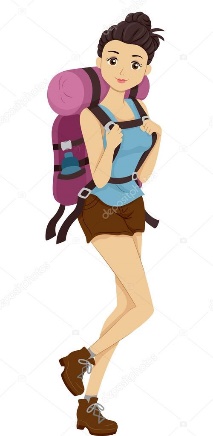 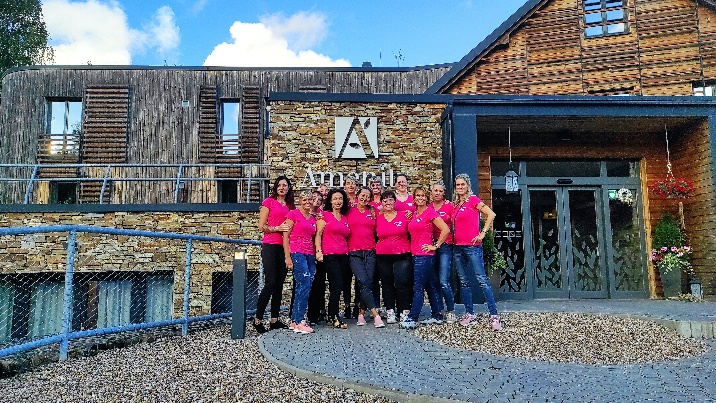 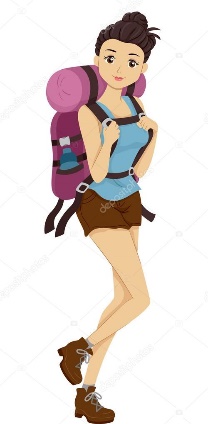                                  To zas bude BOMBAAAAA !  